L’especialitat del cuiner reial eren els dolços. El plat preferit de la reina Menjaire era un exquisit pastís de pastanaga. Aquí tens la recepta.INGREDIENTS4 OUS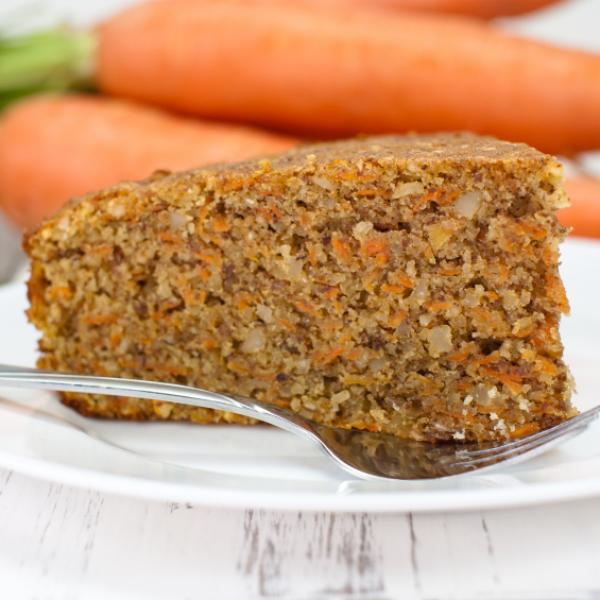 1 TASSA DE SUCRE BLANC1 TASSA DE SUCRE MORÈ1 TASSA D’OLI1 CULLERADETA  DE VAINILLA2 TASSES DE FARINA2 CULLERADETES DE LLEVAT1 CULLERADETA DE CANELA3 TASSES DE PASTANAGA RATLLADA (aprox. 3 – 4 PASTANAGUES MITJANES)1 TASSA DE NOUS PICADES ELABORACIÓEn un bol es baten els ous amb el sucre, l’oli i la vainilla.S’afegeix la farina amb el llevat i la canela a poc a poc a la barreja anterior sense deixar de remenar.Afegim la pastanaga ratllada i les nous i continuem remenant.Es passa la massa a un motlle.S’encén el forn, preescalfat a 180 graus, i s’hi col·loca el motlle durant uns 40 minuts.Es deixa refredar i es treu del motlle.Ara que ja tens la recepta, vols convidar a molts amics a berenar a casa, i per tant, en comptes d’un pastís de pastanaga, n’hauràs de fer dos. Fes la llista de la compra perquè necessitarem el doble de tot: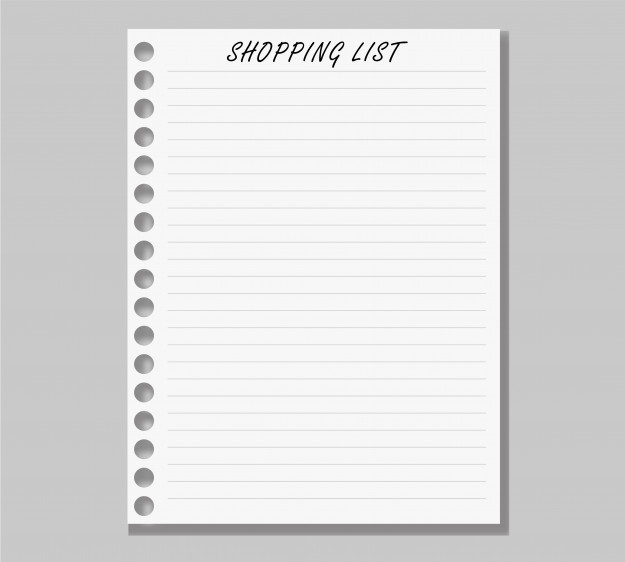 Per últim, fes un dibuix de com t’agradaria que fos el teu pastís de pastanaga. 